BURNEY HIGH SCHOOL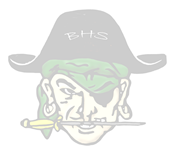 Football Schedule 2022#Non-conference game	*League gameHead Coach:		Jedediah Tate		Principal / AD:	Ray GuerreroColors:		Green and GoldMascot:		RaidersPhone No.:		(530) 335-4576Fax No.:		(530) 335-3554Rev. 4/04/22DayDateOpponentLocationTimeWeek 1FridayAugust 26Chester#Burney6:00 p.m.Week 2Wed.August 31Big Valley# (Fair Bowl)Big Valley6:00 p.m.Week 3FridaySeptember 9Elk Creek#Burney6:00 p.m.Week 4ThursdaySeptember 15Tulelake#Tulelake6:00 p.m.Week 5FridaySeptember 23Greenville# (Homecoming)Burney6:00 p.m.Week 6FridaySeptember 30Loyalton*Loyalton6:00 p.m.Week 7FridayOctober 7Tulelake*Burney6:00 p.m.Week 8FridayOctober 14Hayfork*Hayfork6:00 p.m.Week 9FridayOctober 21Butte Valley* (Senior Night)Burney6:00 p.m.Week 10FridayOctober 28Chester*Chester6:00 p.m.Round IFriday November 4NSCIF PlayoffsTBATBARound IIFridayNovember 10NSCIF PlayoffsTBATBAFinalFridayNovember 18NSCIF ChampionshipTBATBA